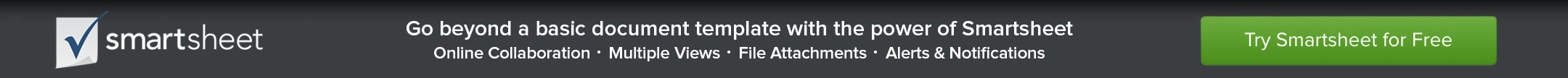 CARTE KANBAN STOCKROOM NUMÉRO D'ARTICLE NUMÉRO D'ARTICLE NUMÉRO D'ARTICLE NUMÉRO D'ARTICLE NUMÉRO D'ARTICLE NUMÉRO D'ARTICLE100001100001100001100002100002100002DESCRIPTION DE L'OBJETDESCRIPTION DE L'OBJETDESCRIPTION DE L'OBJETDESCRIPTION DE L'OBJETDESCRIPTION DE L'OBJETDESCRIPTION DE L'OBJETFOURNISSEURFOURNISSEURFOURNISSEURFOURNISSEURFOURNISSEURFOURNISSEURÉTAGÈREÉTAGÈREPOUBELLEÉTAGÈREÉTAGÈREPOUBELLEDÉLAI EN JOURSDÉLAI EN JOURSDÉLAI EN JOURSDÉLAI EN JOURSDÉLAI EN JOURSDÉLAI EN JOURSINVENTAIRE MINIMUMRÉORGANISER UNE PIÈCESTD. QUANTITÉ DE COMMANDEINVENTAIRE MINIMUMRÉORGANISER UNE PIÈCESTD. QUANTITÉ DE COMMANDE100001100001100001100002100002100002 NUMÉRO D'ARTICLE NUMÉRO D'ARTICLE NUMÉRO D'ARTICLE NUMÉRO D'ARTICLE NUMÉRO D'ARTICLE NUMÉRO D'ARTICLE100003100003100003100004100004100004DESCRIPTION DE L'OBJETDESCRIPTION DE L'OBJETDESCRIPTION DE L'OBJETFOURNISSEURFOURNISSEURFOURNISSEURFOURNISSEURFOURNISSEURFOURNISSEURÉTAGÈREÉTAGÈREPOUBELLEÉTAGÈREÉTAGÈREPOUBELLEDÉLAI EN JOURSDÉLAI EN JOURSDÉLAI EN JOURSDÉLAI EN JOURSDÉLAI EN JOURSDÉLAI EN JOURSINVENTAIRE MINIMUMRÉORGANISER UNE PIÈCESTD. QUANTITÉ DE COMMANDEINVENTAIRE MINIMUMRÉORGANISER UNE PIÈCESTD. QUANTITÉ DE COMMANDE100003100003100003100004100004100004